”DET BEGYNDER MED HINANDEN”Arne Würgler, Sine Bach Rüttel og Nils Tuxen  Med cubanerne:Yasser Morejon PINO (bas) og Yohan Ramon (Perc)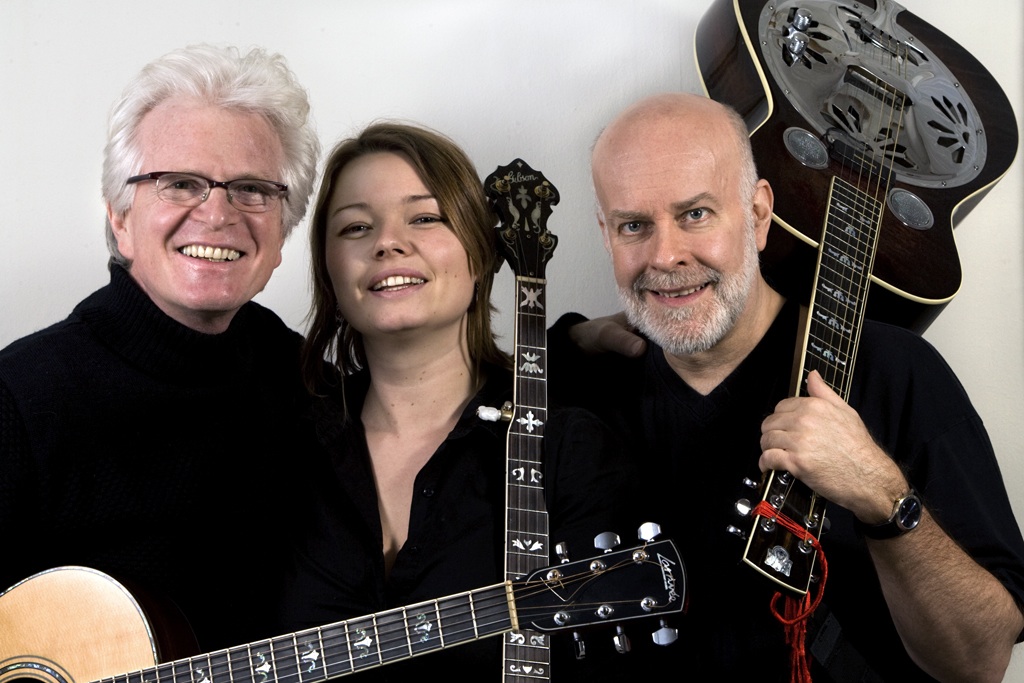 Danmarks Røde Wilfred, Arne Würgler, en sand legende fra dengang, hvor drømmen og længslen om en bedre og sjovere verden hørte tiden til.Manden, der har spillet allerflest gange foran Christiansborg slot. Sangeren, hvis musik blev bandlyst af DR i halvfjerdserne.  Hør Røde Wilfreds far. Nu on tour med band – for forandring og ikke mindst et Danmark, vi kan være bekendt!Hør koncert i DR´s koncertsal:https://www.youtube.com/watch?v=NRl6yu7I3uMArne WürglerBlev i 70´erne en af de samlende frontfigurer, ikke mindst i sit guldbryllupslange samarbejde med Benny Holst.Drømmen om et sted:http://www.youtube.com/watch?v=4TSGCpxEBgYKendt som bassist i Burnin’ Red Ivanhoe, Pan og Blast Furnace og op gennem 70’erne som musikalsk drivkraft i en lang række af periodens store begivenheder. Der er vel nærmest ikke den musikgenre Arne Würgler ikke har prøvet kræfter med. Den 74-åriges Würglers musikalske rejse strækker sig fra protestsange til rock, fra hverdagsviser til Nashville-blues, fra folk til kabaret og film- og teatermusik og fra jazz til Dansk Melodi Grand Prix.  Banjodronningen Sine Bach Rüttelhar trods sin unge alder markeret sig stærkt som en af landets allerbedste banjospillere. Med sine to soloplader hører hun allerede nu til i inderkredsen af dansk roots musik.Mellem linierne:https://www.youtube.com/watch?v=UMf7kdAs1D4Nils TUXEN- og Endelig et meget spændende og sjældent genhør med en af dansk musik helt store veteraner, Nils Tuxen, som mange vil huske fra Savage Rose i halvfjerdserne. I dag fastboende i Tyskland med fornem international karriere med bl.a. Depeche Mode, Hannes Wader, Konstantin Wecker og Roger Whittager.  Nils Tuxen: Fingertipshttps://www.youtube.com/watch?v=8ioxqnzNf2YBacking fra CUBA:Yasser Mojeron PIno og Yahan Ramon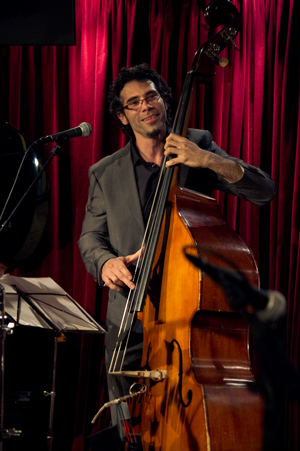 http://www.yasserpino.com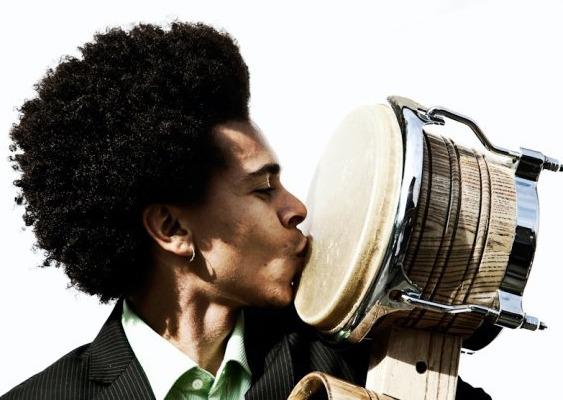 http://www.yohanramon.comwww.arnewurgler.dk  (hent pressebilleder og yderligere oplysninger)+ 45 2325 8044 Vejledende pris: 18.000 kr.